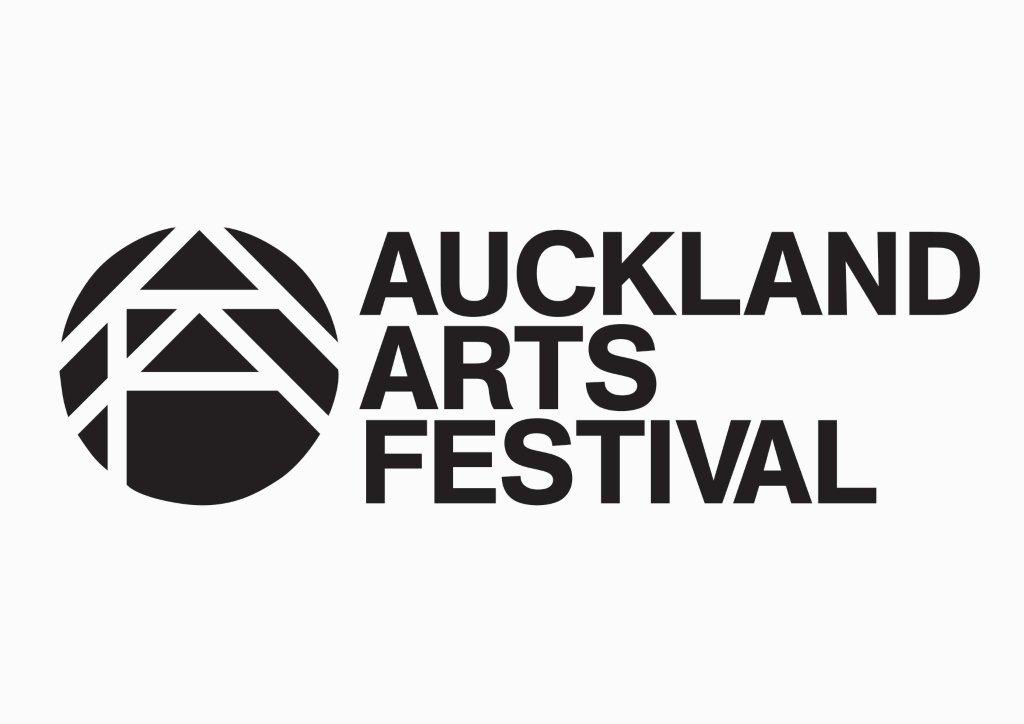 Questionnaire for White Night VolunteersNameAddressPreferred contact:	Mobile Phone	Home PhoneEmail OccupationTell me a little about why you wish to be a White Night VolunteerDo you enjoy interacting with the public? If you have specific experience, please explainWhat three words would your friends use to describe your personality?Do you have a specific interest in or knowledge of the Visual / Performing arts? Please outlineWhat forms of social media do you use frequently? Twitter	Facebook	Instagram	Please select which shift(s) you would be available for on the 14th March9am -2pm	1pm- 6pm	5.30pm- 12.30amPlease select up to three areas you would be able to be volunteer in (and rank in order of preference, applies to evening shift only)City Central/Waterfront	KRd/Ponsonby	East AucklandParnell/Remuera	South Auckland	Western Springs/Mt Albert/TitirangiDevonportAre you available on 12/13th March for pre-event set up? 	Yes	NoPlease fill out digitally and email to:  whitenight@aaf.co.nz Phone: 09 309 0101 ext 321